Regnskab for Rødekro Kulturpris 2020 – Bodil Jørgensen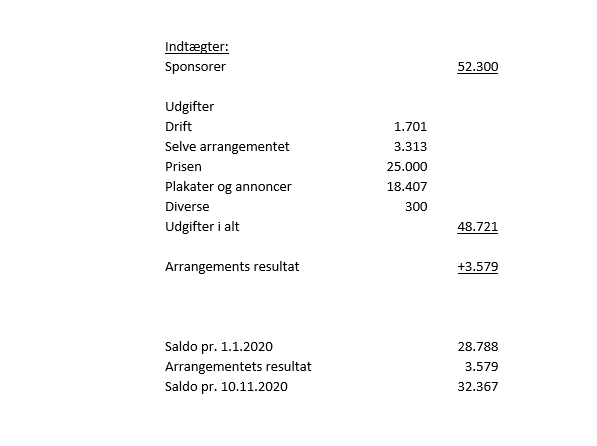 